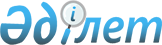 Об организации и финансировании социальных рабочих мест для трудоустройства безработных граждан из целевых групп населения
					
			Утративший силу
			
			
		
					Постановление акимата Качирского района Павлодарской области от 3 июня 2010 года N 168/4. Зарегистрировано Управлением юстиции Качирского района Павлодарской области 9 июля 2010 года N 12-8-86. Утратило силу постановлением акимата Качирского района Павлодарской области от 15 июня 2012 года N 228/11       Сноска. Утратило силу постановлением акимата Качирского района Павлодарской области от 15.06.2012 N 228/11.

      В соответствии с подпунктом 14) пункта 1 статьи 31 Закона Республики Казахстан от 23 января 2001 года "О местном государственном управлении и самоуправлении в Республике Казахстан", пунктами 1, 2 статьи 5, статьями 7, 18-1 Закона Республики Казахстан от 23 января 2001 года "О занятости населения" акимат района ПОСТАНОВЛЯЕТ:



      1. Утвердить дополнительный перечень лиц, относящихся к целевым группам населения, согласно приложения.



      2. Уполномоченному органу государственному учреждению "Отдел занятости и социальных программ Качирского района":

      1) заключить договора с работодателями, в которых предусмотрены социальные рабочие места, сроки и условия финансирования социальных рабочих мест;

      2) осуществлять направление безработных на социальные рабочие места с их согласия и снятие с учета безработных, принятых работодателями на социальные рабочие места;

      3) при отборе организаций (предприятий), предлагающих социальные рабочие места руководствоваться следующими критериями:

      платежеспособность предприятия, отсутствие долга перед государством по налогам и другим обязательным платежам;

      осуществление предприятием отчислений в пенсионные фонды и в Фонд социального страхования;

      своевременность выплаты заработной платы работникам.



      3. Финансирование социальных рабочих мест осуществляется из средств местного бюджета по программе 002 "Программа занятости".



      4. Признать утратившими силу:

      1) постановление акимата Качирского района от 18 мая 2009 года N 144/4 "О дополнительных мерах по социальной защите граждан в сфере занятости населения в 2009 году" (зарегистрировано в реестре государственных нормативных правовых актов за N 12-8-70, опубликовано в газете "Заря" 16 июня 2009 года N 23);

      2) постановление акимата Качирского района от 18 мая 2009 года N 145/4 "Об организации социальных рабочих мест" (зарегистрировано в реестре государственных нормативных правовых актов за N 12-8-72, опубликовано в газете "Заря" 16 июня 2009 года N 23).



      5. Отменить постановление акимата Качирского района от 1 апреля 2010 года N 87/3 "Об организации и финансировании социальных рабочих мест для трудоустройства безработных граждан из целевых групп населения".



      6. Настоящее постановление вводится в действие по истечении десяти календарных дней после дня его первого официального опубликования и распространяется на правоотношения, возникшие с 1 апреля 2010 года.



      7. Контроль за исполнением настоящего постановления возложить на заместителя акима района Марданову А.К.      Аким района                                Б. Бакауов

Приложение       

к постановлению акимата  

Качирского района     

от 03 июня 2010 года N 168/4 Дополнительный перечень лиц,

относящихся к целевым группам населения
					© 2012. РГП на ПХВ «Институт законодательства и правовой информации Республики Казахстан» Министерства юстиции Республики Казахстан
				N п/пЦелевые группы населения1.Лица, в возрасте старше 50 лет для женщин и старше 55 лет мужчин2.Лица, длительно (более года) не работающие3.Молодежь в возрасте от 21 года до 29 лет4.Лица из семей, не имеющих ни одного работающего